新 书 推 荐中文书名：《两个家庭，一个孩子：持续一生的养育计划》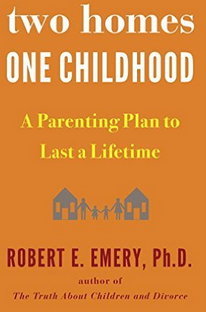 英文书名： TWO HOMES, ONE CHILDHOOD: A Parenting Plan to Last a Lifetime作    者：Robert E. Emery, Ph.D.出 版 社： Avery 代理公司：ANA页    数:  336页 出版时间：2016年 8月代理地区：中国大陆、台湾审读资料：电子稿类    型：家教育儿内容简介：   罗伯特·埃莫里，研究员、临床医学家和调解人，详细分析了两个家庭共同分享孩子抚养权的新想法。大量的孩子因为父母分居，离异，婚内分手或者婚外生育等原因受到巨大的影响。这些孩子有两个家庭——但是他们的父母只有一方有机会养育孩子。埃莫里在强有力的数据的基础上，包括他自己的研究，阐释了能够持续一生的养育计划就是能够随着孩子和家庭的成长和需求而调整和改变的计划。父母能够也应该共同努力，重新协调安排以最好地配合孩子从婴儿到成年的成长需要。根据孩子成长的不同阶段的特殊需求将书分为几个章节:·        介绍了离异家庭的孩子的需求分级·       提供成功的父母的建议，从婴儿时期开始一直到快要成年·        主张共同的抚养权但要明白孩子不会计算与一方相处的时间，父母也不应该。·         强调在离婚的时候父母只有一个立场可以选择，那就是站在孩子那边。    他自己作为五个孩子的父亲，其中一个来自第一任妻子，埃莫里罕见地将个人和专业视角相结合，指导在两个家庭中的父母双方应该如何养育共同的孩子。作者简介：    罗伯特·E·埃莫里(Robert E. Emery)博士是心理学教授，维吉尼亚大学儿童与家庭法务中心的主管。从1981年起，他在这里奉献了整个职业人生。1974年获得布朗大学文学学士，1982年获得石溪大学博士学位。埃莫里博士的研究着眼于家庭关系和儿童心理健康，包括父母冲突、离异、离婚调解、儿童抚养权以及遗传信息学方面的这些问题，同时也关系到法律和政治问题。埃莫里著有关于离婚的超过150篇学术出版文章和多本书籍，包括《儿童与离婚的真相》。除了他的研究、教学和行政事务，埃莫里也是一名临床心理医师，离婚调解员以及育儿调解员。 	谢谢您的阅读！请将反馈信息发至：夏蕊（Susan Xia）安德鲁·纳伯格联合国际有限公司北京代表处北京市海淀区中关村大街甲59号中国人民大学文化大厦1705室邮编：100872电话：010-82504406传真：010-82504200Email：susan@nurnberg.com.cn 网址：http://www.nurnberg.com.cn
微博：http://weibo.com/nurnberg豆瓣小站：http://site.douban.com/110577/